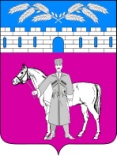 СОВЕТМАРЬЯНСКОГО СЕЛЬСКОГО ПОСЕЛЕНИЯКРАСНОАРМЕЙСКОГО РАЙОНАРЕШЕНИЕ13 марта 2019 года					 				№ 84/1ст. МарьянскаяОб утверждении схемы многомандатных избирательных округов для проведения выборов депутатов Совета Марьянского сельского поселения Красноармейского района В связи с внесенным изменением в статью 24 Устава Марьянского сельского поселения Красноармейского района, установившем  иное  число депутатов Совета   муниципального  образования, руководствуясь статьей 18 Федерального закона от 12 июня 2002 года № 67-ФЗ «Об основных гарантиях избирательных прав и права на участие в референдуме граждан Российской Федерации», статьей 14 Закона Краснодарского края от 26 декабря 2005 года № 966-КЗ « О муниципальных выборах в Краснодарском крае», в соответствии с частью 12 пункта 2 статьи 26 Устава Марьянского сельского поселения Красноармейского района,  на  основании сведений о численности   избирателей, зарегистрированных на  территории Марьянского сельского поселения по состоянию на 1 января 2019 года, Совет Марьянского сельского поселения Красноармейского района решил:1. Утвердить схему многомандатных избирательных округов по выборам депутатов Совета Марьянского сельского поселения Красноармейского района (прилагается).2. Наделить каждого избирателя в образованных многомандатных избирательных округах для проведения выборов депутатов Совета Марьянского сельского поселения Красноармейского района одинаковым числом голосов, равным числу мандатов, подлежащих распределению в избирательном округе с наименьшим числом мандатов (три голоса).3. Опубликовать (обнародовать) схему многомандатных избирательных округов для проведения выборов депутатов Совета Марьянского сельского поселения Красноармейского района, включая ее графическое изображение, не позднее чем через пять дней после ее утверждения.	4. Контроль за выполнением решения возложить на постоянную комиссию по законности, охране прав и свобод граждан и вопросам казачества (Багалий).5. Настоящее решение вступает в силу со дня его официального опубликования.Председатель Совета депутатовМарьянского сельского поселенияКрасноармейского района                                                             Г.А. ТарасенкоГлаваМарьянского сельского поселенияКрасноармейского района                                                           А.П. Макарец